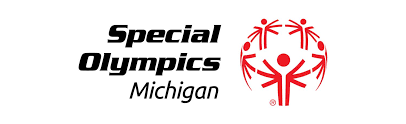 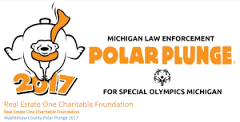 donate to:TEAM SALINE Saline AREA SchoolSU of M special Olympics 2017 POLAR PLUNGE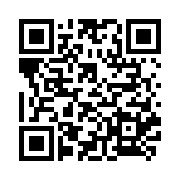 how to give:https://www.firstgiving.com/team/338966